HORARIO DE LA CASA DEL PARQUE NATURAL LAS BATUECAS-SIERRA DE FRANCIA (LA ALBERCA-SALAMANCA)- 2024** La apertura de la Casa del Parque en 2024, se realizará el viernes 09 de Febrero.TEMPORADA BAJA (Febrero, Marzo, Abril, Mayo, Junio, Octubre, Noviembre y Diciembre):VIERNES Y SÁBADOS: 10:00 a 14:00 h y de 16:00 a 18:00 h.JUEVES Y DOMINGOS: 10:00 a 14:00 h** Abierto puentes y festivos.TEMPORADA ALTA (Dese el 15 de Julio  y hasta el 15 de Septiembre)MARTES, MIÉRCOLES, JUEVES y DOMINGOS: 10:00 a 14:00 hVIERNES Y SÁBADOS: 10:00 a 14:00 h y de 17:00 a 19:00 h** Abierto puentes y festivos.El resto del año está abierto para grupos, previa reserva.Para cualquier consulta o reserva de visitas guiadas, pueden ponerse en contacto con nosotros, llamando a los siguientes teléfonos:   923 41 54 21  y en el correo electrónico: cp.batuecas@patrimonionatural.orgPuedes seguirnos en: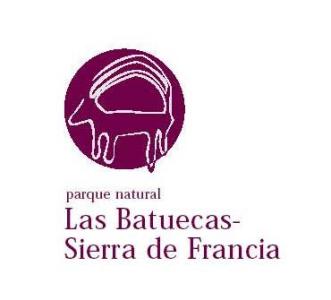 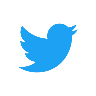 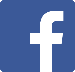 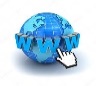 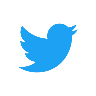 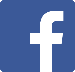 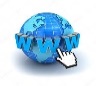 